	ProjektasKĖDAINIŲ RAJONO SAVIVALDYBĖS TARYBASPRENDIMASDĖL KĖDAINIŲ RAJONO SAVIVALDYBĖS VISUOMENĖS SVEIKATOS STEBĖSENOS 2018 M. ATASKAITOS PATVIRTINIMO2020 m.  balandžio 6 d. Nr. SP-80KėdainiaiVadovaudamasi Lietuvos Respublikos vietos savivaldos įstatymo 7 straipsnio 35 punktu, 16 straipsnio 4 dalimi, Lietuvos Respublikos visuomenės sveikatos stebėsenos (monitoringo) įstatymo 10 straipsniu, Lietuvos Respublikos sveikatos apsaugos ministro 2003 m. rugpjūčio 11 d. įsakymu Nr.V-488 „Dėl Bendrųjų savivaldybių visuomenės sveikatos stebėsenos nuostatų patvirtinimo“, atsižvelgdama į Kėdainių rajono savivaldybės visuomenės sveikatos biuro 2019 m. gruodžio 31 d. raštą Nr.(1.15.)-542 „Dėl ataskaitos pateikimo“, Kėdainių rajono savivaldybės taryba                               n u s p r e n d ž i a: Patvirtinti Kėdainių rajono savivaldybės visuomenės sveikatos stebėsenos 2018 metų ataskaitą (pridedama). Šis sprendimas per vieną mėnesį nuo sprendimo įteikimo dienos gali būti skundžiamas Lietuvos administracinių ginčų komisijos Kauno apygardos skyriui adresu: Laisvės al. 36, Kaunas, arba Regionų apygardos administraciniam teismui bet kuriuose šio teismo rūmuose.Savivaldybės meras	Ramunė Kabošienė	Arūnas Kacevičius	Marius Stasiukonis 	Rūta Švedienė2020-03-		2020-03-		2020-03-		2020-03-Kėdainių rajono savivaldybės tarybaiAIŠKINAMASIS RAŠTASDĖL KĖDAINIŲ RAJONO SAVIVALDYBĖS VISUOMENĖS SVEIKATOS STEBĖSENOS 2018 M. ATASKAITOS PATVIRTINIMO2020-03-KėdainiaiParengto sprendimo projekto tikslai: Patvirtinti Kėdainių rajono savivaldybės visuomenės sveikatos stebėsenos 2018 metų ataskaitą. Sprendimo projekto esmė, rengimo priežastys ir motyvai: Sprendimo projektas parengtas vadovaujantis Lietuvos Respublikos visuomenės sveikatos stebėsenos (monitoringo) įstatymu,  Bendrųjų savivaldybių visuomenės sveikatos stebėsenos nuostatais, patvirtintais Lietuvos Respublikos sveikatos apsaugos ministro 2003 m. rugpjūčio 11 d. įsakymu Nr. V-488 „Dėl Bendrųjų savivaldybių visuomenės sveikatos stebėsenos nuostatų patvirtinimo“. Bendruosiuose savivaldybių visuomenės sveikatos stebėsenos nuostatuose, numatyta, kad Savivaldybės visuomenės sveikatos biuras teikia Savivaldybės visuomenės sveikatos stebėsenos ataskaitos projektą už praėjusius metus iki gruodžio 31 d. Atsižvelgdamas į įstatymo nuostatas, 2019 m. gruodžio 31 d. raštą Nr. (1.15.)-542 „Dėl ataskaitos pateikimo“, Visuomenės sveikatos biuras pateikė stebėsenos ataskaitą už 2018 m. (toliau – ataskaita).       Bendrųjų savivaldybių visuomenės sveikatos stebėsenos nuostatų 8.4 papunktis nurodo, kad ataskaitoje rodikliai pateikiami ,,šviesoforo principu“, taip pat pateikiamos ir nagrinėjamos 3 prioritetinės savivaldybės sveikatos problemos. Savivaldybių visuomenės sveikatos stebėsenos rodiklių sąrašas tvirtinamas Lietuvos Respublikos sveikatos apsaugos ministro įsakymu.Patvirtinta ataskaita bus pateikta Higienos institutui, įdėta į Savivaldybės internetinę svetainę, pateikta gydymo įstaigoms susipažinti, kad būtų į tai atsižvelgta ir taikomos tinkamos priemonės gerinti sveikatos rodiklius. Lėšų poreikis (jeigu sprendimui įgyvendinti reikalingos lėšos): -Laukiami rezultatai:Patvirtinta ataskaita bus pateikta Higienos institutui, įdėta į Savivaldybės internetinę svetainę, pateikta gydymo įstaigoms susipažinti, kad būtų taikomos tinkamos priemonės gerinti sveikatos rodiklius.  Numatomo teisinio reguliavimo poveikio vertinimas** Numatomo teisinio reguliavimo poveikio vertinimas atliekamas rengiant teisės akto, kuriuo numatoma reglamentuoti iki tol nereglamentuotus santykius, taip pat kuriuo iš esmės keičiamas teisinis reguliavimas, projektą. Atliekant vertinimą, nustatomas galimas teigiamas ir neigiamas poveikis to teisinio reguliavimo sričiai, asmenims ar jų grupėms, kuriems bus taikomas numatomas teisinis reguliavimas.Kėdainių rajono savivaldybės administracijos      		                Ramunė Kabošienė vyr. specialistė (savivaldybės gydytoja) 		SritysNumatomo teisinio reguliavimo poveikio vertinimo rezultataiNumatomo teisinio reguliavimo poveikio vertinimo rezultataiSritysTeigiamas poveikisNeigiamas poveikisEkonomikaiFinansamsSocialinei aplinkaiViešajam administravimuiTeisinei sistemaiKriminogeninei situacijaiAplinkaiAdministracinei naštaiRegiono plėtraiKitoms sritims, asmenims ar jų grupėms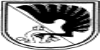 